FUNERAL PRAYER
FOR [NAME HERE][Date of Birth] to [Date of Death]God saw you getting tired and a cure was not to be, so he put His arms around you and whispered, “Come to Me” With tearful eyes we watched you and saw you pass away and although we love you dearly, we could not make you stay. A Golden heart stop beating, hardworking hands at rest. God broke our hearts to prove to us He only takes the best DATE. PLACE. TIMEAlways in our hearts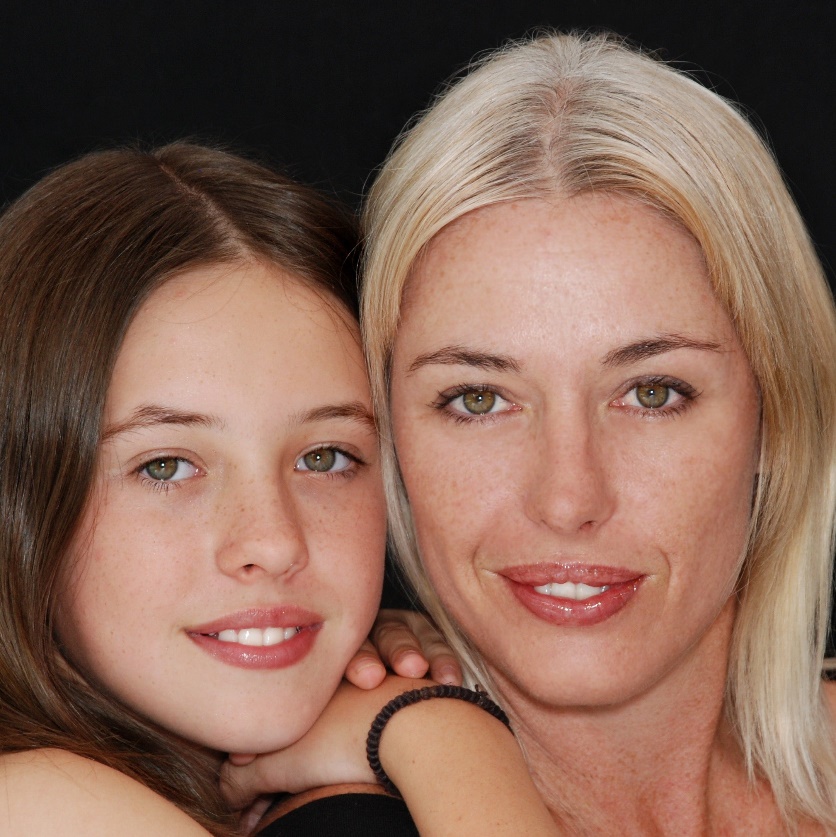 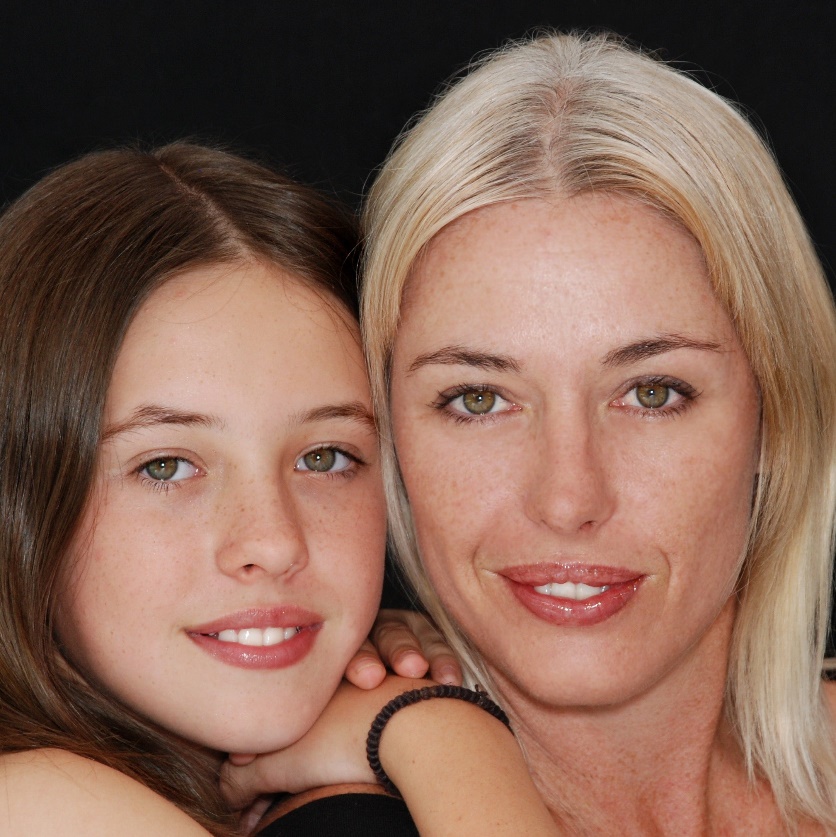 